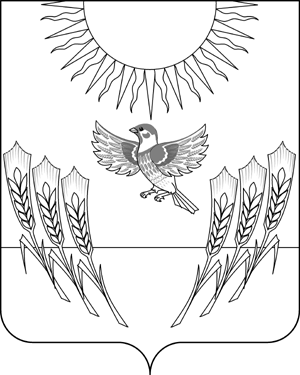 АДМИНИСТРАЦИЯ ВОРОБЬЕВСКОГО МУНИЦИПАЛЬНОГО РАЙОНАВОРОНЕЖСКОЙ ОБЛАСТИПОСТАНОВЛЕНИЕот   29.07.2014 г.     №  	   493		  с. ВоробьевкаВ целях уточнения адресов избирательных участков, в соответствии со статьей 19 Федерального закона от 12.06.2002 г. № 67-ФЗ «Об основных гарантиях избирательных прав и права на участие в референдуме граждан Российской Федерации» и по согласованию с Территориальной избирательной комиссией Воробьевского района, администрация Воробьевского муниципального районаП О С Т А Н О В Л Я Е Т :	1. Внести в список избирательных участков для проведения голосования и подсчета голосов избирателей, образованных постановлением администрации Воробьевского муниципального района от 16.01.2013 года № 11 (в редакции постановления от 28.01.2013 г. № 33) следующие изменения:	1.1. Строку: «», заменить строкой: «».	1.2. Строку: «», заменить строкой: «».	1.3. Строку: «», заменить строкой: «».2. Опубликовать настоящее постановление в районной газете «Восход».3. Контроль за исполнением настоящего постановления возложить на руководителя аппарата администрации муниципального района Рыбасова Ю.Н.Глава администрации муниципального района					              А.В. ПищугинО внесении изменений в список избирательных участков для проведения голосования и подсчета голосов избирателей, образованных постановлением администрации Воробьевского муниципального района от 16.01.2013 года № 11 (в редакции постановления от 28.01.2013 г. № 33)08/10пос. Первомайский,ул. Первомайская, 19тел. 51-3-51поселок Первомайский08/10пос. Первомайский,ул. Первомайская, 17тел. 51-3-51поселок Первомайский08/15с. Банное, ул.Ленина, 26,здание МКОУ «Мужичанская СОШ»,тел. 40-7-45село Банное, хутор Высокий, хутор Землянка08/15с. Банное, ул.Ленина, 33,здание СДК,тел. 40-7-48село Банное, хутор Высокий, хутор Землянка08/24х. Гринев,ул. Кирова, 36 тел. 46-7-74хутор Гринев08/24х. Гринев,ул. Кирова, 36тел. 46-6-76хутор Гринев